Тема недели:       «Лето. Изменения в природе»Цель:    Расширение представлений детей о лете. Развитие умения устанавливать простейшие связи между явлениями живой и неживой природы, вести сезонные наблюдения.                                                                                                                                                                     13 мая Образовательная деятельность  Речевое развитие через познавательную активность  «Прощаемся с подготовишками».  Задачи: оказать внимание детям, которые покидают детский сад, пожелать им доброго пути.    Так же, было предложено родителям поиграть  с детьми  в  дидактические игры:  «Так бывает или нет».     Учить замечать непоследовательность в суждениях, развивать логическое мышление. «Что из чего сделано?»    Создать условия для формирования умения различать металлические, деревянные, резиновые, пластмассовые предметы, правильно называть их.        Побеседовать о том, чем можно заняться летом, чтобы было весело. 14 мая Образовательная деятельность Познавательное развитие  через формирование целостной картины мира  «Лето».     Закрепить знания о сезонных изменениях в природе, в летний период, о насекомых, их строении, местах обитания. Закреплять умение отгадывать загадки, классифицировать одежду по сезону, образовывать прилагательные из существительных, самостоятельно оценивать свои знания; развивать коммуникативные навыки;  улучшать общую моторику и координацию движений. Развивать эмоциональную отзывчивость и экологическую воспитанность. Воспитывать бережное отношение и любовь к природе.Рекомендовано  провести дидактическую игру «Природа и человек».Систематизировать знания детей о том, что создано человеком, а что даёт человеку природа.Поиграть в подвижную игру «Кто самый меткий»  развивать глазомер.Родители прислали фото, чем занимаются дома с детьми.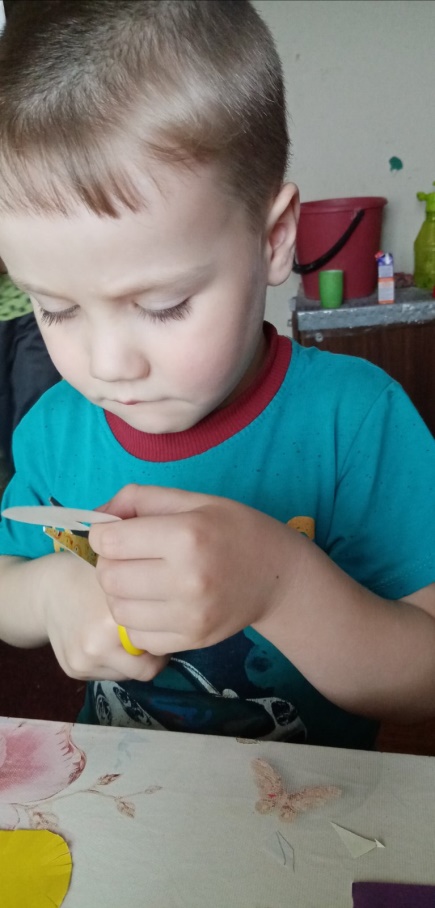 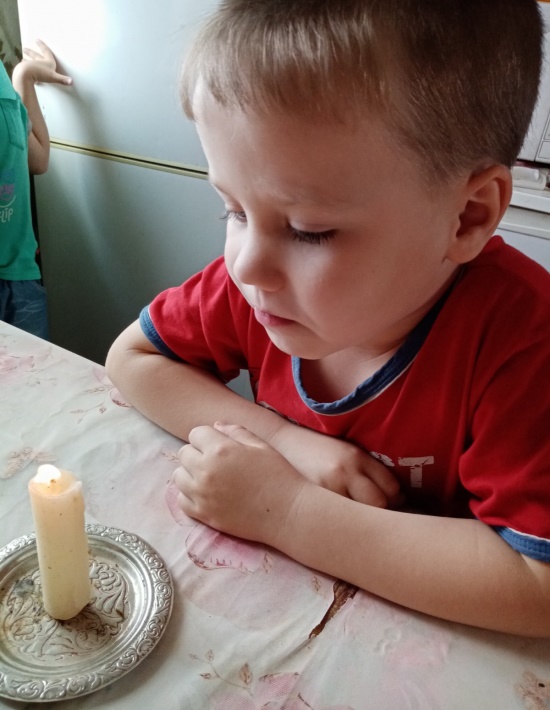 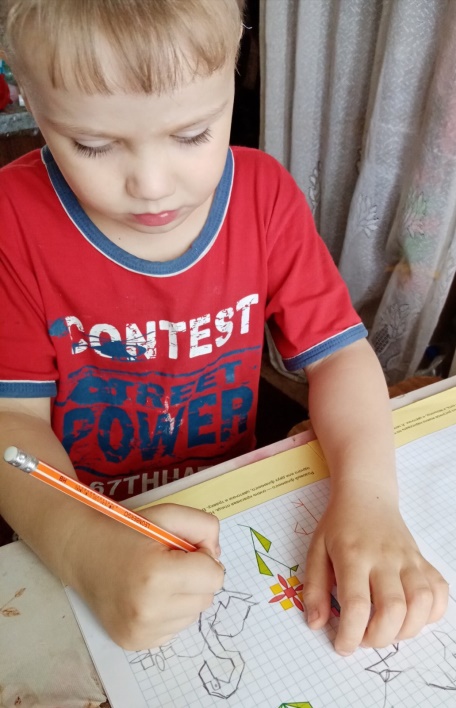 